Publicado en  el 03/10/2014 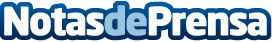 Fersa inicia la construcción de un nuevo parque de 34MW en PoloniaLa compañía prevé la puesta en funcionamiento del nuevo parque para finales de 2015Datos de contacto:FersaNota de prensa publicada en: https://www.notasdeprensa.es/fersa-inicia-la-construccion-de-un-nuevo_1 Categorias: Construcción y Materiales http://www.notasdeprensa.es